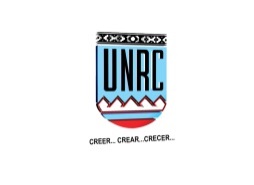 UNIVERSIDAD NACIONAL DE RIO CUARTOFACULTAD DE CIENCIAS HUMANAS_______________________________________________________________________________________DEPARTAMENTO: DE CIENCIAS JURIDICAS, POLITICAS Y SOCIALESCARRERA: LICENCIATURA EN CIENCIA POLITICAASIGNATURA: PLANIFICACION SOCIAL – CODIGO: 2629 y 2623CURSO: 5to AÑOCOMISION: AREGIMEN DE LA ASIGNATURA: CUATRIMESTRALASIGNACION  HORARIA SEMANAL: 4 HORASASIGNACION HORARIA TOTAL: 160 HORASPROFESOR RESPONSABLE: SEGRE, LUIS GUSTAVOINTEGRANTE DEL EQUIPO DOCENTE: UNIPERSONALAÑO ACADEMICO: 2017LUGAR Y FECHA: RIO CUARTO, Agosto del 2019FUNDAMENTACION:La Planificación Social constituye y cumplimenta un conjunto de saberes vinculados a las Políticas Públicas sobre los procesos y herramientas de la Planificación en los distintos niveles de intervención profesional, con relación a la eficiencia y eficacia de la acción en el marco de las políticas sociales y de las organizaciones en las que actúa.Propicia en el estudiante la integración de conocimientos que requiere la planificación y la gestión de proyectos sociales.CONTENIDOS MINIMOSPlanificación social aspectos conceptuales; niveles operacionales de la planificación; requisitos para una planificación eficaz y tipos de planificaciónOBJETIVOSIdentificar e integrar en el marco organizativo de dónde provienen y se insertan las diversas iniciativas de intervención profesional.Reconocer las diferentes faces del diseño de proyectos sociales.Comprender los componentes de la Planificación socialCONTENIDOSUNIDAD 1: La Planificación Social: conceptualización – Breve historia de la Planificación. Dimensión Epistemológica – Dimensión Metodológica de la Planificación – Elementos que caracterizan a Planificación – Carácter Instrumental de la Planificación – Requisitos para una Planificación Eficaz – Crisis y vigencia de la Planificación: algunos problemas que confluyeron en la necesidad de un nuevo enfoque – Calidades que ayudan para desarrollar la eficiencia y eficacia operativa.Práctico 1: Evaluación conceptualUNIDAD 2: Construcción del Árbol de Problemas: concepto, caracteres, constitución – Análisis prospectivo – El Árbol de Objetivos concepto, elaboración, diseño. Análisis de objetivos. Técnicas para realizar árbol de objetivos.Práctico 2: Construcción de un Árbol de ProblemasUNIDAD 3: Análisis de Estrategias: Mapeo de Actores: proceso de Mapeo – Análisis FODA: características metodológicas y componentes- Niveles operacionales de la planificación: plan, programa, proyecto, actividad y tarea – Cobertura temporal: lago, mediano y corto pazo – Cobertura   de intervención del Estado: imperativa o indicativa. Práctico  3: Evaluación conceptual de una técnica en planificación.UNIDAD 4: Presupuesto estatal: una lectura integral -Ingeniería de Proyecto – Costos de Inversión y Funcionamiento – Presupuesto de gastos e ingresos –Factores de variación de costos fijos, variables y semivariables.Práctico 4: Ensayo de CostosUNIDAD 5:    La Evaluación: ¿Qué significa evaluar? –Etapas – Naturaleza - ¿Quién realiza la evaluación? – Destinatarios – Métodos de Evaluación de Proyectos – los estimadores de rentabilidad en el análisis costo-beneficio – Atributos personales delos gerentes de programas y proyectos.Unidad 6: (Parte Operativa) TALLER DE PLANIFICACION  Elaboración de una Planificación a partir de la identificación de una situación problema.Diseño de objetivos, identificación de recursos, descripciones, desarrollo y modelo/tipoIntegración de los contenidos desarrollados en el programa.Evaluación y calificaciónMETODOLOGIA DE TRABAJOClases Teórico-PrácticasEVALUACIONEvaluación de un Trabajo Final consistente en un Proyecto de Planificación REQUISITOS PARA LA OBTENCION DE LAS DIFERENTES CONDICIONES DE ESTUDIANTEPromocionalBIBLIOGRAFIA OBLIGATORIAANDER-EGG, Ezequiel: “INTRODUCCIÓN A LA PLANIFICACIÓN ESTRATÉGICA”  Editorial: Lumen Buenos Aires 2007.CORDOBA, Anabella Ester: “LA PLANIFICACION DE LAS INTERVENCIONES PUBLICAS” Editorial: Lumen – Buenos Aires 2010.SEGRE, Luis Gustavo: “Aspectos Introductorios a la Planificación  Social” Material de Cátedra – Inédito.- 20137.1 BIBLIOGRAFIA DE CONSULTAGRAFFE, Gilberto  José. “LA PLANIFICACION, MODALIDADES Y EL USO DE MODELOS” – Editorial: Universidad Central de Venezuela – Caracas 2006.CRONOGRAMAHORARIOS DE CLASE Y CONSULTAOBSERVACIONESFirma/s y Aclaraciones de las firmas